  					ΕΠΕΙΓΟΝΕΛΛΗΝΙΚΗ ΔΗΜΟΚΡΑΤΙΑ 					Ν. Ψυχικό, 29-05-2017ΑΠΟΚΕΝΤΡΩΜΕΝΗ ΔΙΟΙΚΗΣΗ ΑΤΤΙΚΗΣ 			Αριθμ. πρωτ.: 1497ΓΕΝΙΚΗ Δ/ΝΣΗ ΔΑΣΩΝ & ΑΓΡΟΤΙΚΩΝ ΥΠΟΘΕΣΕΩΝΔ/ΝΣΗ  ΣΥΝΤΟΝΙΣΜΟΥ & ΕΠΙΘΕΩΡΗΣΗΣ ΔΑΣΩΝΤΜΗΜΑ: Γ΄Ταχ. Δ/νση: Λ. Μεσογείων 239				ΠΡΟΣ: Αποκεντρωμένη Διοίκηση ΑττικήςΤαχ. Κωδ.: 154 51 Ν. Ψυχικό					Δ/νση Περιβ/ντος & Χωρικού ΣχεδιασμούΠληρ.: Γ. Βασιλόπουλος					Λεωφ. Μεσογείων 239Τηλ.: 210.3725725						Τ.Κ. 154 51 Νέο ΨυχικόΦαξ : 210.3725712ΚΟΙΝ.: 1) Δ/νση Δασών Ανατολικής Αττικής    Αγίου Ιωάννου 65    Τ.Κ. 153 42 Αγία Παρασκευή2) Δασαρχείο Λαυρίου    Φ. Νέγρη 5    Τ.Κ. 195 00 ΛαύριοΘΕΜΑ: Αποστολή στοιχείων.ΣΧΕΤ.: α) Το αριθμ. πρωτ. 48632/3898/16/06-07-2016 έγγραφο Δ/νσης Περιβάλλοντος και Χωρικού Σχεδιασμούβ) Το αριθμ. πρωτ. 1874/12-07-2016 έγγραφο Δ/νσης Συντονισμού και Επιθεώρησης Δασώνγ) Το αριθμ. πρωτ. 57399/4551/16/20-03-2017 έγγραφο Δ/νσης Περιβάλλοντος και Χωρικού Σχεδιασμούδ) Το αριθμ. πρωτ. 3080/87247/16/08-05-2017 έγγραφο Δασαρχείου ΛαυρίουΣυνέχεια επί των ανωτέρω (α), (β) και (γ) σχετικών σας αποστέλλουμε το ανωτέρω (δ) σχετικό Δασαρχείου Λαυρίου και παρακαλείσθε όπως ενημερώσετε άμεσα την ενδιαφερόμενη εταιρεία για την αποστολή των ζητούμενων στοιχείων.Περαιτέρω, όπως προκύπτει από την υποβληθείσα ΜΠΕ για το προτεινόμενο συνοδό έργο (δρόμος πρόσβασης) δεν λαμβάνονται υπόψη τα ειδικότερα στοιχεία της περιοχής.Τέλος, παρακαλείσθε να ενημερώσετε την ενδιαφερόμενη εταιρεία ότι, πέραν της υποβολής των ζητούμενων στοιχείων, θα πρέπει να μεριμνήσει για τη διερεύνηση και υποβολή εναλλακτικών προτάσεων για το συνοδό έργο (δρόμος πρόσβασης) λαμβάνοντας υπόψη το ιδιαίτερο καθεστώς προστασίας της περιοχής. Μετά από τα παραπάνω, παρακαλούμε για τις δικές σας ενέργειες.Με Εντολή Γ.Γ.Α.Δ. ΑττικήςΟ Διευθυντής Συντονισμού και Επιθεώρησης ΔασώνΠαύλος ΧριστακόπουλοςΔασολόγος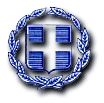 